21.07.2017                                     с. Рязановка                                             № 24-пОб определении специально отведенных мест и помещений для проведения встреч депутатов с избирателями на территории муниципального образования Рязановский сельсовет Асекеевского района Оренбургской области.В соответствии с Федеральным законом от 07.06.2017 № 107-ФЗ «О внесении изменений в отдельные законодательные акты Российской Федерации в части совершенствования законодательства о публичных мероприятиях» внесены изменения в Федеральный закон от 08.05.1994 № 3-ФЗ «О статусе члена Совета Федерации и статусе депутата Государственной Думы Федерального Собрания Российской Федерации», Федеральный закон от 06.10.1999 № 184-ФЗ «Об общих принципах организации законодательных (представительных) и исполнительных органов государственной власти субъектов Российской Федерации», Федеральный закон от 06.10.2003 № 131-ФЗ «Об общих принципах организации местного самоуправления в Российской Федерации», руководствуясь ст. 27 Устава муниципального образования Рязановский сельсовет , постановляю:1. Определить специально отведенными территориями для проведения встреч депутатов с избирателями на территории муниципального образования Рязановский сельсовет, площадь возле здания СДК с. Рязановка (с. Рязановка, ул. Центральная, 19). 2. Определить специально отведенным помещением для проведения встреч депутатов с избирателями на территории муниципального образования Рязановский сельсовет зрительный зал  здания СДК с. Рязановка (с. Рязановка, ул. Центральная, 19).2.1. Для предоставления помещения для встреч с избирателями депутат обращается с заявкой о выделении помещения.2.2. В заявке указывается предполагаемая дата проведения мероприятия, его начало, продолжительность, примерное число участников, дата подачи заявки, данные ответственного за проведение мероприятия, его контактный телефон.2.3. Заявка о выделении помещения рассматривается собственниками, владельцами указанного помещения в течение трех дней со дня подачи заявки.2.4. Если помещение не будет использоваться для проведения праздничных мероприятий запланированных СДК с. Рязановка, в момент, планируемый для встречи депутата с избирателями, то направляется ответное уведомление о согласовании даты и времени.2.5. Помещение предоставляются на безвозмездной основе.3. О проведении встреч с избирателями в виде митингов депутат должен будет уведомлять администрацию муниципального образования Рязановский сельсовет не ранее чем за 10 дней и не позднее 5 дней до них. 4. Контроль за исполнением настоящего постановления оставляю за собой. 5. Настоящее постановление вступает в силу после его официального (опубликования) обнародования.Глава администрации                                                                      А.В. БрусиловРазослано:  прокурору района, в дело , на информационные стенды, на сайт.Примерная форма____________________________________________________________________(наименование администрации ) собственника, владельца помещенияот ________________________________(Ф.И.О. депутата)Заявление о предоставлении помещениядля проведения встреч депутата с избирателямиВ соответствии п. 5.3.  статьи 40 Федерального закона от 06.10.2003г. №131-ФЗ "Об общих принципах организации местного самоуправления в Российской Федерации" прошу предоставить помещение по адресу: ____________________________________________________________________________________________________________________________________(место проведения встречи)для проведения  публичного мероприятия в форме собрания, встречи с избирателями которое планируется «___» ___________ 20__ года в ____________________,(время начала проведения встречи)продолжительностью _______________________________________________.(продолжительность встречи)Примерное число участников: _______________________________________.Ответственный за проведение мероприятия (встречи) ____________________________,                                                                                                 (Ф.И.О., статус)контактный телефон __________________________________________.Дата подачи заявки: _________________________Депутат  _____________   __________________   (подпись)               (расшифровка подписи)«____»_________20__ год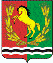 АДМИНИСТРАЦИЯМУНИЦИПАЛЬНОГО ОБРАЗОВАНИЯ РЯЗАНОВСКИЙ СЕЛЬСОВЕТ АСЕКЕВСКОГО РАЙОНА ОРЕНБУРГСКОЙ ОБЛАСТИП О С Т А Н О В Л Е Н И ЕПриложение к постановлению администрацииот 21.07.2017 № 24-п